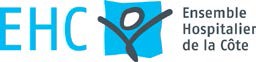 Nom et prénom médecin prescripteur : ............................................................................................................Date / tampon / signature : ...............................................................................................................................Tél : .................................................................... Fax : ……………………………………………………………………………………NB : Les résultats vous seront DIRECTEMENT transmis par le laboratoire VIOLLIER. Il est laissé à vos soins de les interpréter et d’y donner suite. Le CdC(a) des urgences de médecine est à votre disposition pour des éventuelles questions / requêtes par rapport aux résultats obtenus.ESPACE RESERVE EHC (SVP laisser vide) MEDECIN EHCNom et prénom, date, signature de validation : ………………………………………………………..…………………………….. Commentaires : ………………………..……..………………………………………………………………………………………………………. SECRETARIATConvocation (date/heure RDV) : …………………………………………….………………………………………………………………… Remarques : ……………………..………………………………………………………………………………………………………………………UdJ-DemandePonctionAmbulatoire-V1 0 28Sept2016 fb-om.doc	2596 / V002 / 109862